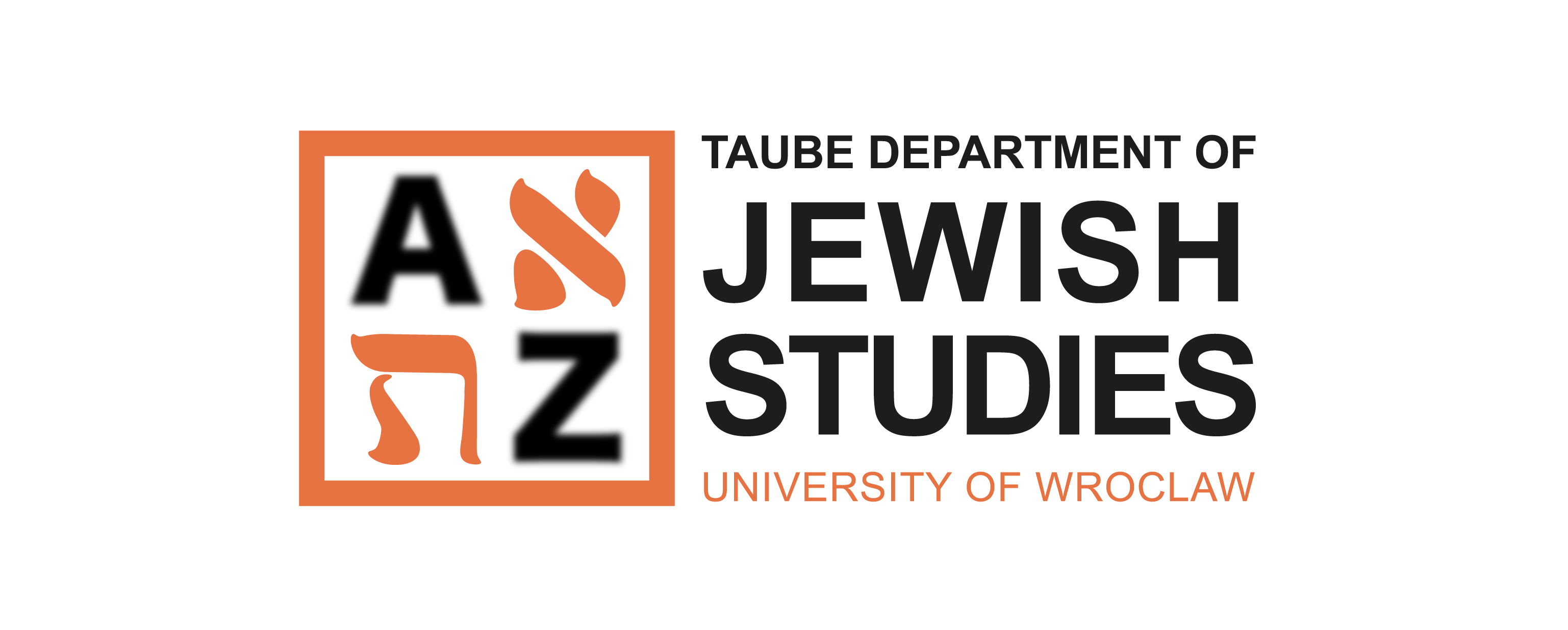 INTERNATIONAL MA PROGRAMME IN EASTERN EUROPEAN JEWISH STUDIES Curriculum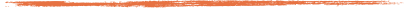 The course load is built around intensive master classes focused on three core research areas: 1) Hasidism, 2) Yiddish culture, and 3) the social and political history of Jews in East Europe. Each master class is accompanied by a relevant lecture. Master classes and their accompanying lectures are offered in two of the three areas mentioned above in each teaching cycle. Students are required to complete two elective master classes in the first two semesters of the programme. All accompanying lectures are obligatory. In total, each student completes five lecture courses covering all three of the core research areas.Year I, First SemesterYear I, Second SemesterYear II, First Semester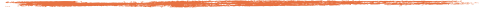 Subjects: obligatory – O / elective – E* Students are required to study both Jewish languages (Hebrew and Yiddish) at the level chosen by students from the courses offered by the Department.Additional information:Students are required to pass a mandatory Health and Safety training course online during the first semester of Year I.KEYTypes of courses:				Assessment methods:L – lecture					E – examC – class 					GC – graded creditS – seminarT – tutorialLc – language classesCourse/ModuleO/ E***Type of Course**Type of Course**Type of Course**Type of Course**Type of Course**Numberof HoursAssessment MethodECTSPointsCourse/ModuleO/ E***LCSTLcNumberof HoursAssessment MethodMonographic Lecture 1O3030E3Monographic Lecture 2O3030E3Two of these three lectures will be offered in this teaching cycle: Social and Cultural History of Hasidism, Modern Yiddish Literature in an East European Context, Jewish Modernity in Poland from the Mid-19th Century to the Holocaust Two of these three lectures will be offered in this teaching cycle: Social and Cultural History of Hasidism, Modern Yiddish Literature in an East European Context, Jewish Modernity in Poland from the Mid-19th Century to the Holocaust Two of these three lectures will be offered in this teaching cycle: Social and Cultural History of Hasidism, Modern Yiddish Literature in an East European Context, Jewish Modernity in Poland from the Mid-19th Century to the Holocaust Two of these three lectures will be offered in this teaching cycle: Social and Cultural History of Hasidism, Modern Yiddish Literature in an East European Context, Jewish Modernity in Poland from the Mid-19th Century to the Holocaust Two of these three lectures will be offered in this teaching cycle: Social and Cultural History of Hasidism, Modern Yiddish Literature in an East European Context, Jewish Modernity in Poland from the Mid-19th Century to the Holocaust Two of these three lectures will be offered in this teaching cycle: Social and Cultural History of Hasidism, Modern Yiddish Literature in an East European Context, Jewish Modernity in Poland from the Mid-19th Century to the Holocaust Two of these three lectures will be offered in this teaching cycle: Social and Cultural History of Hasidism, Modern Yiddish Literature in an East European Context, Jewish Modernity in Poland from the Mid-19th Century to the Holocaust Two of these three lectures will be offered in this teaching cycle: Social and Cultural History of Hasidism, Modern Yiddish Literature in an East European Context, Jewish Modernity in Poland from the Mid-19th Century to the Holocaust Two of these three lectures will be offered in this teaching cycle: Social and Cultural History of Hasidism, Modern Yiddish Literature in an East European Context, Jewish Modernity in Poland from the Mid-19th Century to the Holocaust Two of these three lectures will be offered in this teaching cycle: Social and Cultural History of Hasidism, Modern Yiddish Literature in an East European Context, Jewish Modernity in Poland from the Mid-19th Century to the Holocaust MA Seminar on Methods 
and Research Trends 
in Jewish Studies IO3030GC5Applied Jewish HeritageO3030GC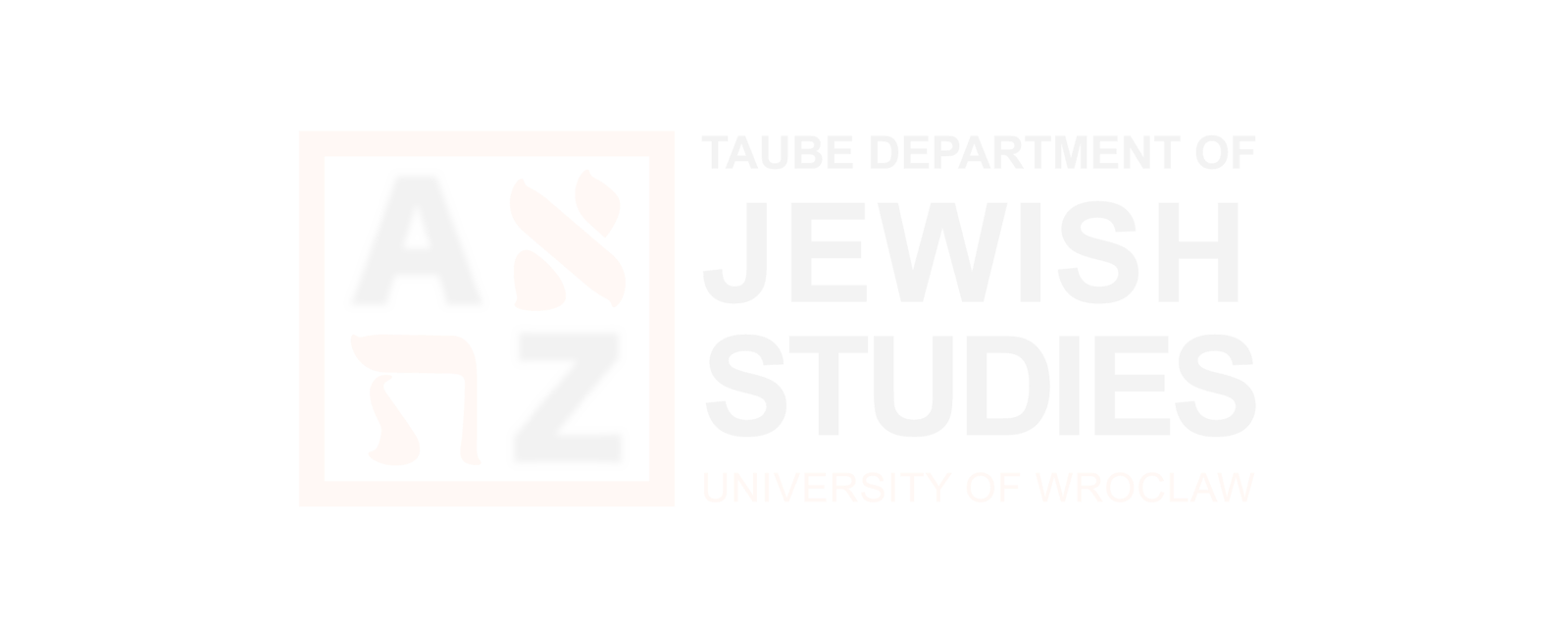 3Polish language 
for international studentsO3030GC0Foreign languageO3030GC0Health and Safety training course onlineO440Elective Master ClassesTwo of these three master classes will be offered
in this teaching cycle:E3030GC7Social and Cultural History 
of Hasidism – master class Modern Yiddish Literature in the Eastern European Context – master classJewish Modernity in Poland from the Mid-19th Century
to the Holocaust Elective Jewish language beginners level*:E6060GC5Hebrew 1 Yiddish 1Elective Jewish language advanced level*:E6060GC5Hebrew 2 Yiddish 2Total number of ECTS credits in the first semester: 31Total number of class hours: 304 (334 for students enrolled in Polish language classes)Total number of ECTS credits in the first semester: 31Total number of class hours: 304 (334 for students enrolled in Polish language classes)Total number of ECTS credits in the first semester: 31Total number of class hours: 304 (334 for students enrolled in Polish language classes)Total number of ECTS credits in the first semester: 31Total number of class hours: 304 (334 for students enrolled in Polish language classes)Total number of ECTS credits in the first semester: 31Total number of class hours: 304 (334 for students enrolled in Polish language classes)Total number of ECTS credits in the first semester: 31Total number of class hours: 304 (334 for students enrolled in Polish language classes)Total number of ECTS credits in the first semester: 31Total number of class hours: 304 (334 for students enrolled in Polish language classes)Total number of ECTS credits in the first semester: 31Total number of class hours: 304 (334 for students enrolled in Polish language classes)Total number of ECTS credits in the first semester: 31Total number of class hours: 304 (334 for students enrolled in Polish language classes)Total number of ECTS credits in the first semester: 31Total number of class hours: 304 (334 for students enrolled in Polish language classes)Course/ModuleO/ E***Type of Course**Type of Course**Type of Course**Type of Course**Type of Course**Numberof HoursAssessment MethodECTSPointsCourse/ModuleO/ E***LCSTLcNumberof HoursAssessment MethodMonographic Lecture 3O3030E3Monographic Lecture 4O3030E3Two of these three lectures will be offered in this teaching cycle: Hasidism as Jewish Mysticism, Theories of Yiddish Culture, Social History of Jewish-Christian Relations in Polish Lands from the Mid-19th Century to the HolocaustTwo of these three lectures will be offered in this teaching cycle: Hasidism as Jewish Mysticism, Theories of Yiddish Culture, Social History of Jewish-Christian Relations in Polish Lands from the Mid-19th Century to the HolocaustTwo of these three lectures will be offered in this teaching cycle: Hasidism as Jewish Mysticism, Theories of Yiddish Culture, Social History of Jewish-Christian Relations in Polish Lands from the Mid-19th Century to the HolocaustTwo of these three lectures will be offered in this teaching cycle: Hasidism as Jewish Mysticism, Theories of Yiddish Culture, Social History of Jewish-Christian Relations in Polish Lands from the Mid-19th Century to the HolocaustTwo of these three lectures will be offered in this teaching cycle: Hasidism as Jewish Mysticism, Theories of Yiddish Culture, Social History of Jewish-Christian Relations in Polish Lands from the Mid-19th Century to the HolocaustTwo of these three lectures will be offered in this teaching cycle: Hasidism as Jewish Mysticism, Theories of Yiddish Culture, Social History of Jewish-Christian Relations in Polish Lands from the Mid-19th Century to the HolocaustTwo of these three lectures will be offered in this teaching cycle: Hasidism as Jewish Mysticism, Theories of Yiddish Culture, Social History of Jewish-Christian Relations in Polish Lands from the Mid-19th Century to the HolocaustTwo of these three lectures will be offered in this teaching cycle: Hasidism as Jewish Mysticism, Theories of Yiddish Culture, Social History of Jewish-Christian Relations in Polish Lands from the Mid-19th Century to the HolocaustTwo of these three lectures will be offered in this teaching cycle: Hasidism as Jewish Mysticism, Theories of Yiddish Culture, Social History of Jewish-Christian Relations in Polish Lands from the Mid-19th Century to the HolocaustTwo of these three lectures will be offered in this teaching cycle: Hasidism as Jewish Mysticism, Theories of Yiddish Culture, Social History of Jewish-Christian Relations in Polish Lands from the Mid-19th Century to the HolocaustMA Seminar on Methods 
and Research Trends 
in Jewish Studies II O3030GC5Applied Heritage Field SeminarO3030GC5Polish language 
for international studentsO3030E5Foreign language O3030E4Elective Master ClassesTwo of these three master classes will be offered
in this teaching cycle:E3030GC7Hasidism as Jewish Mysticism Theories of Yiddish CultureSocial History of Jewish-Christian Relations in Polish Lands from the Mid-19th Century to the Holocaust Elective Jewish language beginners level*:E6060GC5Hebrew 1 - continuationYiddish 1 - continuationElective Jewish language advanced level*:E6060GC5Hebrew 2 - continuationYiddish 2 - continuationTotal number of ECTS credits: 37 (42 for students enrolled in Polish language classes) Total number of class hours: 300 (330 for students enrolled in Polish language classes)Total number of ECTS credits: 37 (42 for students enrolled in Polish language classes) Total number of class hours: 300 (330 for students enrolled in Polish language classes)Total number of ECTS credits: 37 (42 for students enrolled in Polish language classes) Total number of class hours: 300 (330 for students enrolled in Polish language classes)Total number of ECTS credits: 37 (42 for students enrolled in Polish language classes) Total number of class hours: 300 (330 for students enrolled in Polish language classes)Total number of ECTS credits: 37 (42 for students enrolled in Polish language classes) Total number of class hours: 300 (330 for students enrolled in Polish language classes)Total number of ECTS credits: 37 (42 for students enrolled in Polish language classes) Total number of class hours: 300 (330 for students enrolled in Polish language classes)Total number of ECTS credits: 37 (42 for students enrolled in Polish language classes) Total number of class hours: 300 (330 for students enrolled in Polish language classes)Total number of ECTS credits: 37 (42 for students enrolled in Polish language classes) Total number of class hours: 300 (330 for students enrolled in Polish language classes)Total number of ECTS credits: 37 (42 for students enrolled in Polish language classes) Total number of class hours: 300 (330 for students enrolled in Polish language classes)Total number of ECTS credits: 37 (42 for students enrolled in Polish language classes) Total number of class hours: 300 (330 for students enrolled in Polish language classes)Course/ModuleO/ E***Type of Course**Type of Course**Type of Course**Type of Course**Type of Course**Numberof HoursAssessment MethodECTSPointsCourse/ModuleO/ E***LCSTLcNumberof HoursAssessment MethodMonographic Lecture 5O3030E3One of these three lectures will be offered in this teaching cycle: Social and Cultural History of Hasidism, Modern Yiddish Literature in the Eastern European Context, Jewish Modernity in Poland from the Mid-19th Century to the Holocaust One of these three lectures will be offered in this teaching cycle: Social and Cultural History of Hasidism, Modern Yiddish Literature in the Eastern European Context, Jewish Modernity in Poland from the Mid-19th Century to the Holocaust One of these three lectures will be offered in this teaching cycle: Social and Cultural History of Hasidism, Modern Yiddish Literature in the Eastern European Context, Jewish Modernity in Poland from the Mid-19th Century to the Holocaust One of these three lectures will be offered in this teaching cycle: Social and Cultural History of Hasidism, Modern Yiddish Literature in the Eastern European Context, Jewish Modernity in Poland from the Mid-19th Century to the Holocaust One of these three lectures will be offered in this teaching cycle: Social and Cultural History of Hasidism, Modern Yiddish Literature in the Eastern European Context, Jewish Modernity in Poland from the Mid-19th Century to the Holocaust One of these three lectures will be offered in this teaching cycle: Social and Cultural History of Hasidism, Modern Yiddish Literature in the Eastern European Context, Jewish Modernity in Poland from the Mid-19th Century to the Holocaust One of these three lectures will be offered in this teaching cycle: Social and Cultural History of Hasidism, Modern Yiddish Literature in the Eastern European Context, Jewish Modernity in Poland from the Mid-19th Century to the Holocaust One of these three lectures will be offered in this teaching cycle: Social and Cultural History of Hasidism, Modern Yiddish Literature in the Eastern European Context, Jewish Modernity in Poland from the Mid-19th Century to the Holocaust One of these three lectures will be offered in this teaching cycle: Social and Cultural History of Hasidism, Modern Yiddish Literature in the Eastern European Context, Jewish Modernity in Poland from the Mid-19th Century to the Holocaust One of these three lectures will be offered in this teaching cycle: Social and Cultural History of Hasidism, Modern Yiddish Literature in the Eastern European Context, Jewish Modernity in Poland from the Mid-19th Century to the Holocaust MA Seminar 
and Thesis WritingO3030GC23Elective Translation Course:E3030GC4Translation Course – Hebrew Translation Course – Yiddish Total number of ECTS credits: 30Total number of class hours: 90 Total number of ECTS credits: 30Total number of class hours: 90 Total number of ECTS credits: 30Total number of class hours: 90 Total number of ECTS credits: 30Total number of class hours: 90 Total number of ECTS credits: 30Total number of class hours: 90 Total number of ECTS credits: 30Total number of class hours: 90 Total number of ECTS credits: 30Total number of class hours: 90 Total number of ECTS credits: 30Total number of class hours: 90 Total number of ECTS credits: 30Total number of class hours: 90 Total number of ECTS credits: 30Total number of class hours: 90 